В сервисную службу ТОО «ВЕГ Центральная Азия» 
Республика Казахстан, 050054, г. Алматы, ул. Бухтарминская, 24/12                         Тел./факс: +7 (701) 228 6029 E-mail: service-wca@weg.net  РЕКЛАМАЦИОННЫЙ АКТ № _____________ (присваивается поставщиком)ДАННЫЕ О ПОКУПАТЕЛЕ И ТОВАРЕКомпания: ___________________________________________________________________________________Юридический адрес: __________________________________________________________________________Документ реализации рекламируемого товара (Накладная): № _________________  Дата: ________________Адрес хранения/установки рекламируемого товара:_______________________________________________ _____________________________________________________________________________________________Группа продукции:Низковольтные общепромышленные  электродвигатели:   Низковольтные взрывозащищенные  электродвигатели:    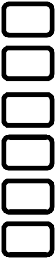 Высоковольтные электрические машины:                                 Частотные преобразователи и плавные пускатели:         Коммутационная и защитная аппаратура:                  Редукторы и мотор-редукторы WattDrive:                                   Гарантийный срок рекламируемого товара:    	   мес. от даты реализацииДата обнаружения неисправности:   Перечень рекламационного оборудования:Предмет претензии (описание проблемы / неисправности / несоответствия товара условиям поставки по количеству или качеству и предполагаемая причина неисправности / несоответствия):_________________________________________________________________________________________________________________________________________________________________________________________________________________________________________________________________________________________________________________________________________________________________________________________________________________________________________________________________________________________________________________________Просим произвести (ремонт / замену / возврат / иное):____________________________________________ _______________________________________________________________________________________________________________________________________________________________________________________Представитель покупателя ______________ / _________________________ / _____________	М.П.Подпись			Ф.И.О.			датаЗАКЛЮЧЕНИЕ  ПОСТАВЩИКАПретензия принята / отклонена (нужное подчеркнуть) на основании: __________________________________________________________________________________________________________________________________________________________________________________________________________________________Комиссия:Сервисный инженер _________________ / ______________________Руководитель подразделения _____________________ / ____________________Уполномоченный руководитель организации________________ / ______________________	М.П.Наименование рекламационного товараСерийный номер согласно заводской табличке